ORAÇÃO DA CAMPANHA DA FRATERNIDADE 2020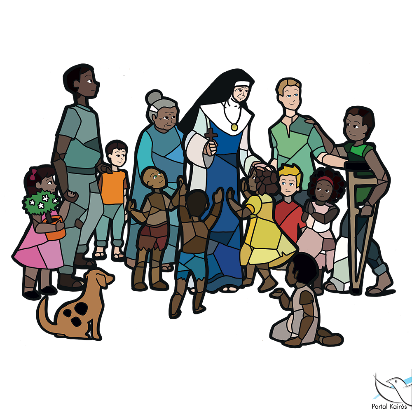 Deus, nosso Pai, fonte da vida e princípio do bem viver,criastes o ser humano e lhe confiastes o mundocomo um jardim a ser cultivado com amor.Dai-nos um coração acolhedor para assumira vida como dom e compromisso.Abri nossos olhos para veras necessidades dos nossos irmãos e irmãs,sobretudo dos mais pobres e marginalizados.Ensinai-nos a sentir verdadeira compaixãoexpressa no cuidado fraterno,próprio de quem reconhece no próximoo rosto do vosso Filho.Inspirai-nos palavras e ações para sermosconstrutores de uma nova sociedade,reconciliada no amor.Dai-nos a graça de vivermosem comunidades eclesiais missionárias,que, compadecidas,vejam, se aproximem e cuidemdaqueles que sofrem,a exemplo de Maria, a Senhora da Conceição Aparecida,e de Santa Dulce dos Pobres, Anjo Bom do Brasil.Por Jesus, o Filho amado,no Espírito, Senhor que dá a vida.Amém!Pe. Patriky Samuel Batista Secretário para Campanhas da CNBB